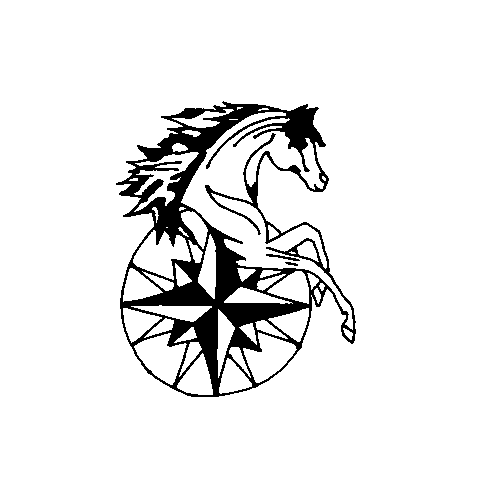 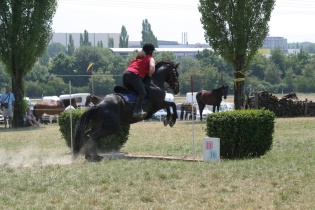 TREC de SATIGNY 201517 mai 2015, de 10h à 17h, terrain de Franchevaux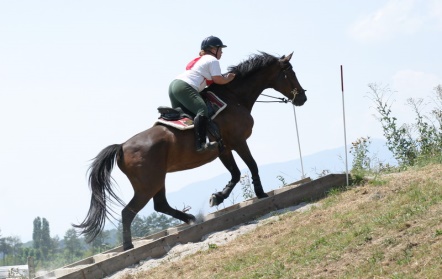 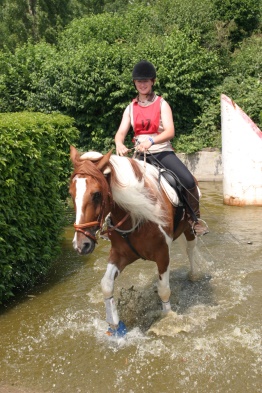 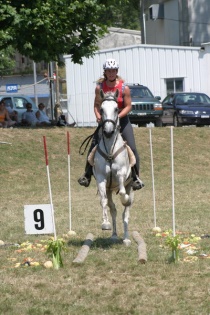 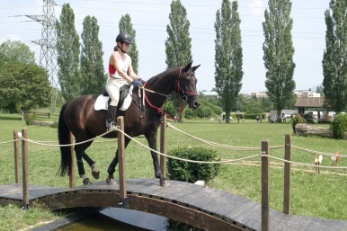 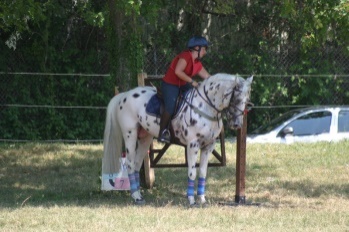 Entrée libre, cantineEpreuves de tous niveauxVenez nombreux découvrir cette belle discipline !Des renseignements ?  Nathalie Stirati, trec@asre.ch